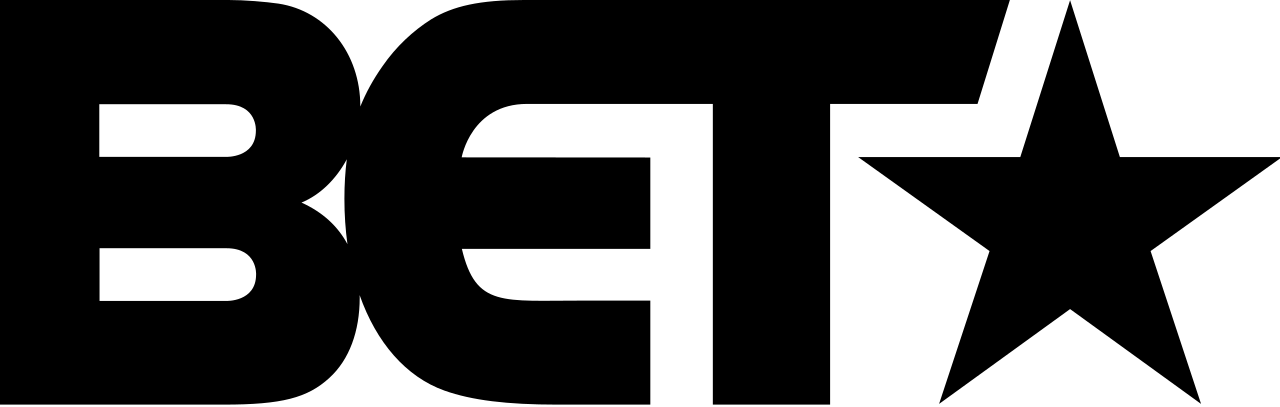 September 11, 2019https://www.bet.com/style/fashion/2019/09/11/saweetie-x-prettly-little-collection-nyfw-at-the-plaza.html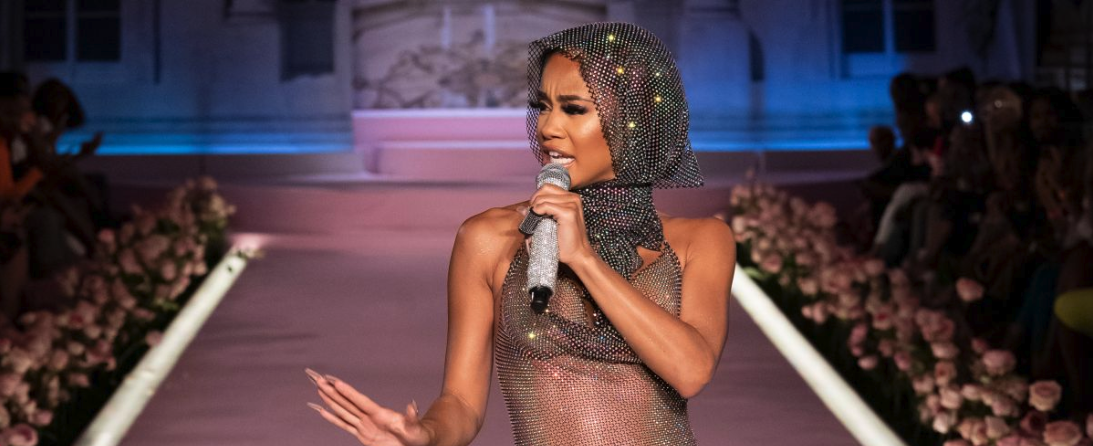 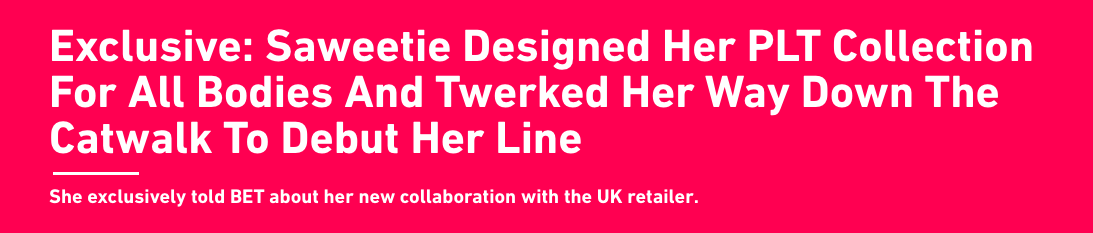 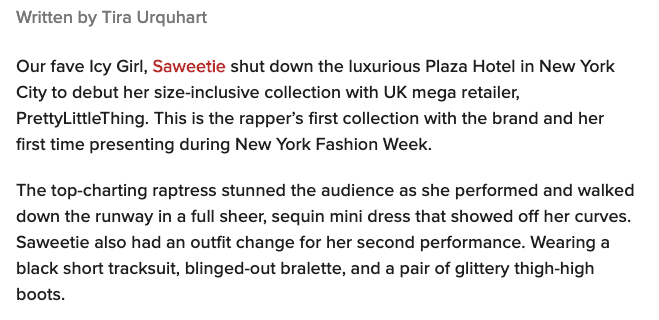 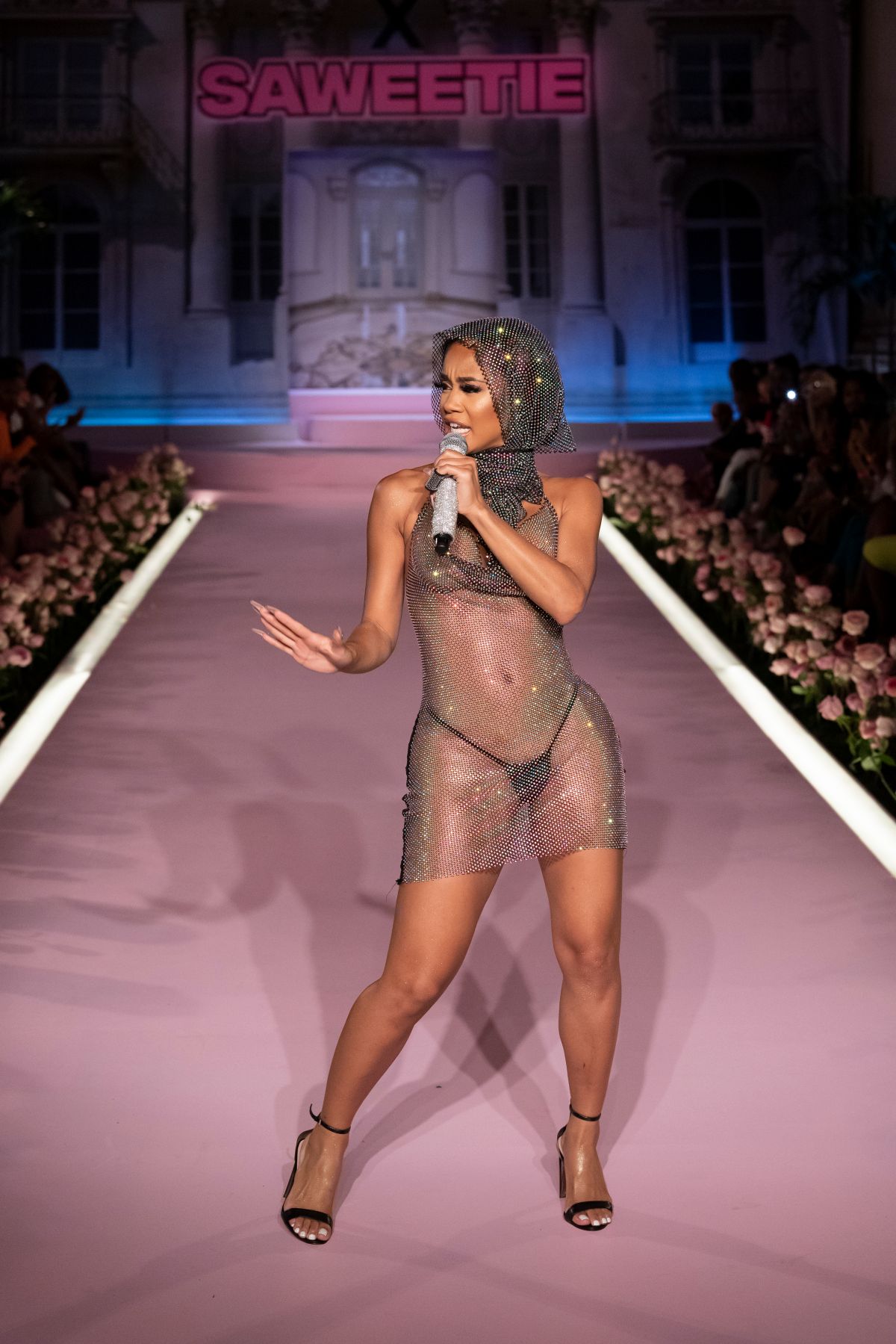 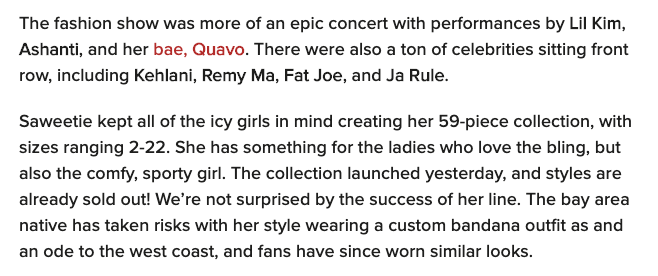 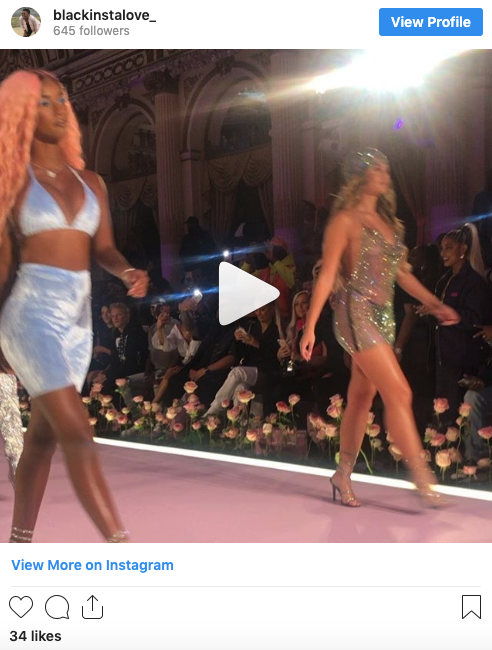 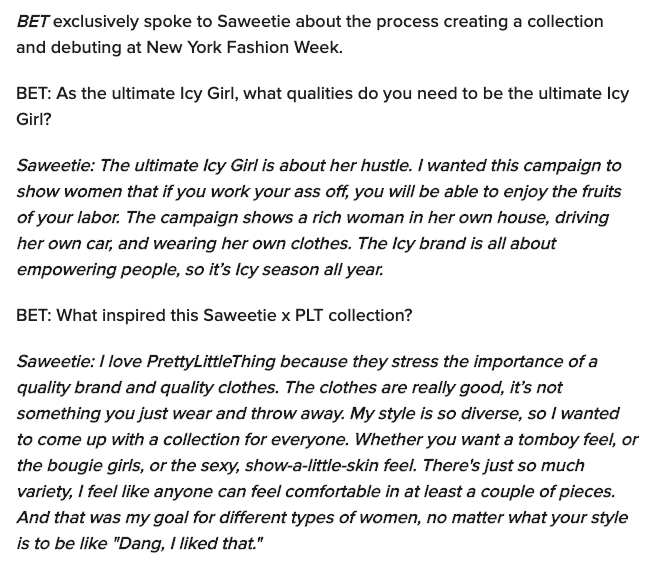 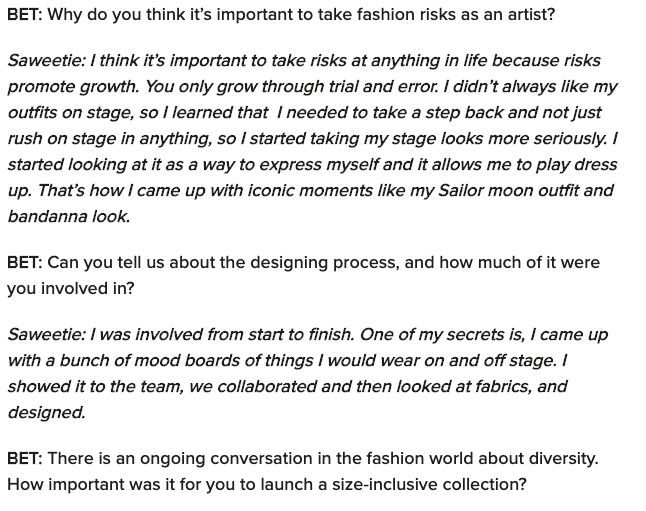 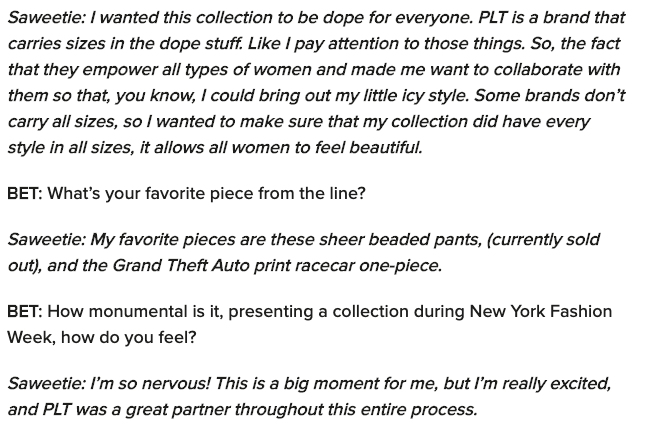 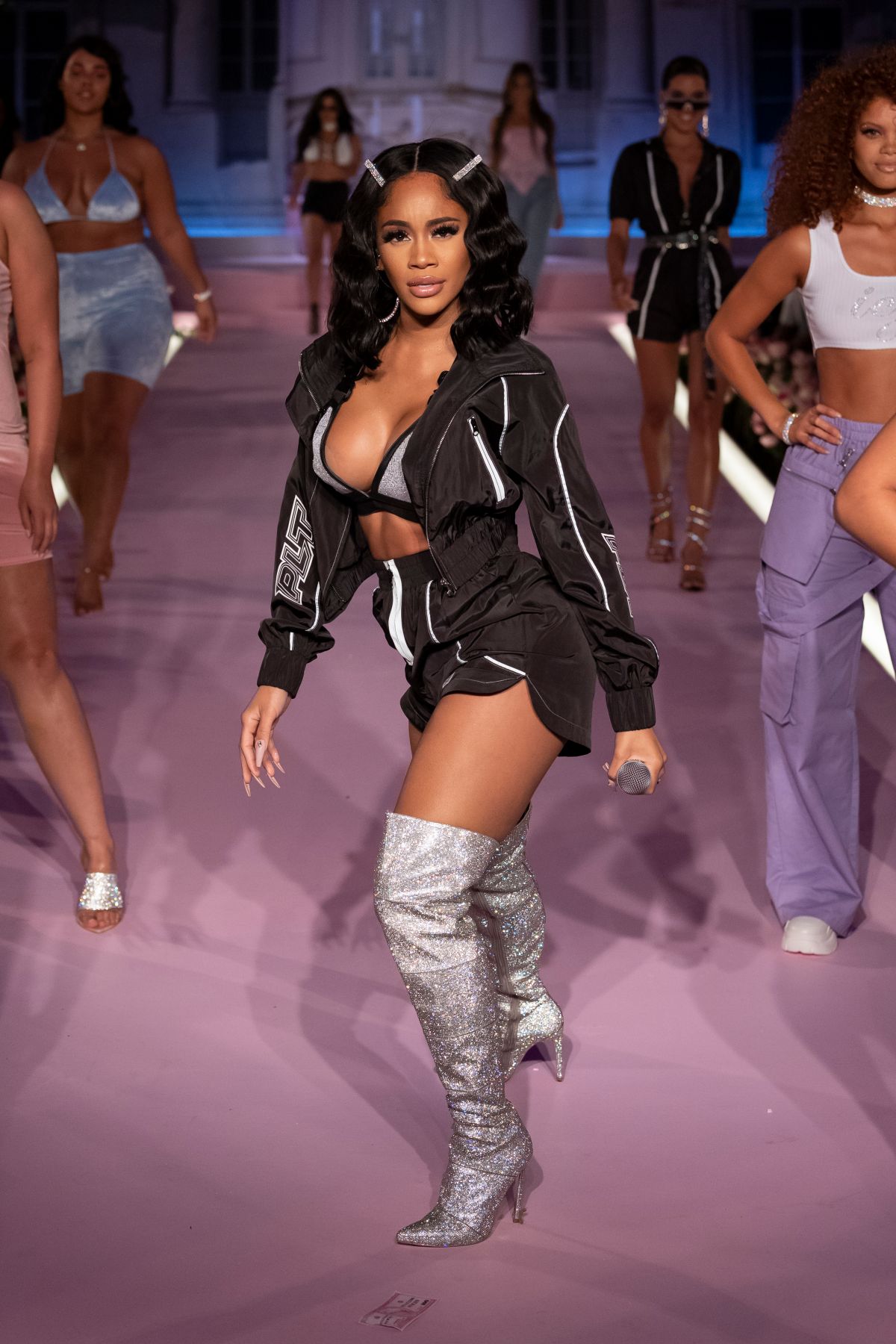 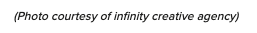 